Le Petit Chaperon rouge, nouvelle version !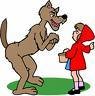 ÉcritureNom de l’élève :  ________________________________________Mise en situation : Après avoir découvert différentes versions modernes du conte le Petit Chaperon rouge, à toi maintenant de créer ta propre histoire. Sois créatif !                                                                                  Adapté de la grille du MELSCRITÈRES D’ÉVALUATION (1re année du 2e cycle)CRITÈRES D’ÉVALUATION (1re année du 2e cycle)CRITÈRES D’ÉVALUATION (1re année du 2e cycle)CRITÈRES D’ÉVALUATION (1re année du 2e cycle)CRITÈRES D’ÉVALUATION (1re année du 2e cycle)CRITÈRES D’ÉVALUATION (1re année du 2e cycle)CRITÈRES D’ÉVALUATION (1re année du 2e cycle)Dépasse les attentesASatisfait clairementBSatisfait minimalementCEn deça des attentesDNettement en deça des attentes    E  1.	Pertinence et suffisance des idées liées au sujet, à l’intention et au destinataire1.	Pertinence et suffisance des idées liées au sujet, à l’intention et au destinataireLes idées, très bien développées, respectent le projet d’écriture.Les idées, développées de façon correcte, respectent le projet d’écriture.Les idées, sommairement bien développées respectent le projet d’écriture. Certaines peuvent être peu développées.Il manque une idée importante.ouPlusieurs idées sont imprécises ou superflues.Les idées ne respectent pas le projet d’écriture.ouLes idées ne constituent pas un texte suivi.2.Organisation appropriée   du texte2.Organisation appropriée   du texteEn général, les idées sont présentées de manière logique.Les idées sont présentées la plupart du temps selon un ordre logique.Les idées sont parfois organisées, mais à certains moments décousues.Les idées sont très souvent décousues.Les idées sont décousues. Le texte est difficile à suivre. Respect des contraintes de la langueFormulation adéquateFormulation adéquate3.	VocabulaireLes expressions et les mots sont  précis et parfois variés.  Les expressions et les mots sont simples et parfois variés.Les expressions et les mots sont simples. Les expressions et les mots sont  imprécis et souvent répétés.Les expressions et les mots sont  imprécis ou  relèvent de la langue familière. Respect des contraintes de la langueFormulation adéquateFormulation adéquate4.	Syntaxe et ponctuationLes phrases sont souvent bien structurées et bien ponctuées, malgré la présence de maladresses dans les phrases élaborées. Les phrases simples sont bien structurées. Elles sont délimitées par la majuscule et le point.Quelques phrases élaborées sont mal structurées ou mal ponctuées. Quelques phrases simples sont bien structurées.Plusieurs phrases sont mal ponctuées ou mal structurées. Les phrases sont mal structurées ou mal ponctuées. Plusieurs phrases sont incomplètes, confuses ou calquées sur l’oral.La plupart des phrases sont mal ponctuées. Respect des contraintes de la langueFormulation adéquateFormulation adéquate5.	Orthographe d’usageLe texte présente 2 ou 3 % d’erreurs. Le texte présente 4 % d’erreurs.Le texte présente 5 % d’erreurs.Le texte présente 7 % d’erreurs.Le texte présente plus de 7 % d’erreurs.Respect des contraintes de la langueFormulation adéquateFormulation adéquate6.	Accords grammaticauxLe texte présente 2  ou 3 % d’erreurs.Le texte présente 4 % d’erreurs.Le texte présente 5 % d’erreurs.Le texte présente 7 % d’erreurs.Le texte présente plus de 7 % d’erreurs.